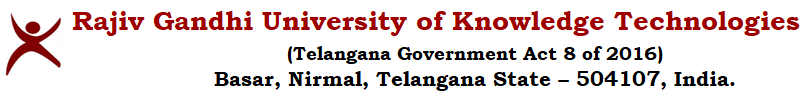 A.Y 23-24_E3_SEM2_CIVIL _ENGINEERING_ TIMETABLEDate: 12-03-2024Department Activities (Dept.Act) on Tuesday for C1,C2&C3   (V ANUSHA)		     	    (Mrs.Shanti Jagadeeshwari)	                  	 (Mr. K.Mahesh)Faculty I/C,Dept.	             		  HOD/CIVIL		                   Associate Dean/Engineering   Time tableYearTimeMonTueWedThuFriSatTIMEYearTimeMonTueWedThuFriSatC1(ABII-014)Slot-1AAEBFE9.00 AM to 9:55 AMC2(ABII-208)Slot-1CCDAFBC1(ABII-014)Slot-2FADCC10.00 AM to 10:55 AMC2(ABII-208)Slot-2ACBBBFC1(ABII-014)Slot-3EDAEBXB2/YB111.00 AM to 11:55 AMC2(ABII-208)Slot-3DACDEEC1(ABII-014)Slot-4BCBDDXB2/YB112.00 PM to 12:55 PMC2(ABII-208)Slot-4EDAEC1(ABII-014)LUNCH BREAKLUNCH BREAKLUNCH BREAKLUNCH BREAKLUNCH BREAKLUNCH BREAKLUNCH BREAKC2(ABII-208)LUNCH BREAKLUNCH BREAKLUNCH BREAKLUNCH BREAKLUNCH BREAKLUNCH BREAKLUNCH BREAKC1(ABII-014)Slot-5XB1/YB2ZE2.00 PM to 2:55 PMC2(ABII-208)Slot-5Dept.actZXB1/YB2XB2/YB1C1(ABII-014)Slot-6XB1/YB2ZC3.00 PM to 3:55 PMC2(ABII-208)Slot-6Dept.actZXB1/YB2XB2/YB1C1(ABII-014)Slot-74.00 PM to 4:55 PMC2(ABII-208)Slot-7Dept.actC1(ABII-014)Slot-85.00 PM to 5:55 PMC2(ABII-208)Slot-8Dept.actYearTimeMonTueWedThuFriSatC3(ABII-209)Slot-1FFECC3(ABII-209)Slot-2BDCAEBC3(ABII-209)Slot-3AEBBDC3(ABII-209)Slot-4DADCAEC3(ABII-209)LUNCH BREAKLUNCH BREAKLUNCH BREAKLUNCH BREAKLUNCH BREAKLUNCH BREAKLUNCH BREAKC3(ABII-209)Slot-5XB2/YB1XB1/YB2CZC3(ABII-209)Slot-6XB2/YB1XB1/YB2CZC3(ABII-209)Slot-7XB2/YB1C3(ABII-209)Slot-8XB2/YB1ALMANACALMANACALMANACALMANACCommencement of semester class work:Commencement of semester class work:Commencement of semester class work:Commencement of semester class work:Last day of instruction for semester -II :Last day of instruction for semester -II :Last day of instruction for semester -II :Last day of instruction for semester -II :Monthly Test Exam DatesMonthly Test Exam DatesAssignment Submission DateAssignment Submission DateMT-1A-1MT-1A-1MT-2A-2MT-2A-2MT-3A-3MT-3A-3COURSE NOCourse codeCourse NameL-T-PTOTAL CONTACT HOURSFACULTYACE3201Construction Planning and Management3-0-03Mrs. AnushaBCE3202Environmental Engineering3-0-03Mrs. SnehaCCE3211Foundation Engineering (PEC--I)3-0-03Mr.NagarajuDCE3221Railway and Airport Engineering (PEC-II)3-0-03Mrs. Shanti JagadeeshwariECS4302Object Oriented Programming Structures through Java (OE-II)3-0-03A.SreedharFHS3201Effective Technical Communication -II0-0-21I.Lakuma Devi(C1),K.Krushna Prasad(C2), Dr.S.Shravan(C3)XCE3801Computational Analysis Lab0-0-21Mrs. Anusha (C1,C3),Mr.Varun(C2)YCE3802Environmental Engineering Lab0-0-21Mr.B.Vinod ZCE3002Technical Seminar-IV0-0-20Mrs. Shanti JagadeeshwariWeek-1:Eco - Park VisitWeek-2:Water Distribution System visit @RGUKTWeek-3:Field visit to Basar Godavarikani - Bridge constructionWeek-4:Mana RGUKT - Mana BadhyathaWeek-5:Library HourWeek-6:Civil Documentary Presentation Week-7:RGUKT constructional field visitWeek-8:Sport activities and GamesWeek-9:Career Opportunity talkWeek-10:NAAC VisitWeek-11:GATE Awareness talkWeek-12:Expert lecture on Technical AspectsWeek-13: Alumni TalkWeek-14:Lecture on Morals & Ethics